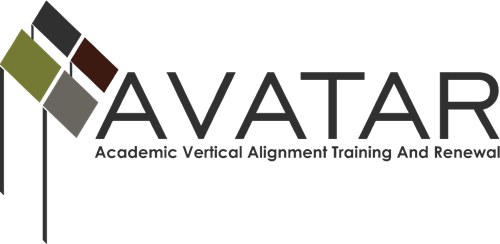 Action Plan – April 2015 to August 2016  UTPA/UTRGV 2015Date of Action Plan submitted to UNT July 2015Goals of partnership (These sample goals should be modified to focus on your specific areas of endorsement and vertical alignment.)Develop ISD, post-secondary, and workforce/ P-16  partnerships that strengthen the HB5 courses and if appropriate to local endorsement options Facilitate offering  and documentation of College Preparatory Courses (CPCs) of the partnershipDeepen vertical alignment of the ELA, math, and science offerings of ISD and post-secondary partnersObjectives supporting your goals       1. All three vertical alignment teams will actively support professional development in their disciplines for the region.       2. Data will be collected and analyzed to assess the progress of students who earned ELA and/or Mathematics waivers from four school districts.        3. A career focused vertical alignment team will recommend actions to improve transitions for students as they move from high school endorsements to credential and/or degree.   Plan of Work Timeline, Responsibility, Resources, and EvaluationBudget planName (include yourself)District/University/Workforce or P-16 CouncilTitle/PositionEmailPhoneShirley J. MillsUTRGV ConvenerProgram Coordinator for College ReadinessShirley.mills@utrgv.edumillssj@utpa.edu956-665-7427 or Cell 956-566-2321Jonikka CharltonUTRGV ConvenerAssociate Vice President for Student Success UTRGV andInterim Vice Provost for Undergraduate Education & Dean of the University CollegeJonikka.charlton@utrgv.edujcharlton@utpa.edu956-665-3181 or Cell 956-878-8786Colin CharltonHB5 ELA CoordinatorChair of Department of Englishccharlton@utpa.educolin.charlton@utrgv.edu956-665-3451 (office)956-650-3447 (cell)Virgil PierceHB5 Mathematics CoordinatorAssociate Dean of Mathematics and ScienceVirgil.pierce@utrgv.edupiercevu@utpa.edu956-665-3447 (office)956-249-0566 (cell)Esther Rodriguez  Educate Texas Communities 
Foundation of TexasProject Coordinatorerodriguez@cftexas.org956-802-2142Nicole SaenzRegion OneEducator Specialistnsaenz@esc1.net956-984-6112Tina AdkinsRegion OneDirector of Gear Uptadkins@esc1.net956-984-6220Howard PriceSTC ELA Professorhprice@southtexascollege.eduCell 956-279-0496Enrique ArrendondoSTC Math Professor<earredo@southtexascollege.edu>956- 872-2674Boye Obed SanchezTSC ELA Professorboye.sanchez@tsc.eduboye.sanchez@utrgv.edu830-624-4223Andrew HolligerUTRGV ELA Professorashollinger@utpa.eduAndrew.hollinger@utrgv.edu956-665-3421Abraham JimenzTSC Math Professor<Abraham.Jimenez@tsc.edu>956-295-3383Luis Sanchez, UTRGV BrownsvilleUTRGV BrownsvilleMath ProfessorLuis.sanchez@utrgv.edu956-882-6649Rebecca Silva TSTC (representing both)TSTC HarlingenVP for Student LearningRebecca.silva@tstc.edu956.364.4600 Luzelma Canales  Educate TexasEducate Texas Communities 
Foundation of TexasExecutive Directorlcanales@cftexas.org956-802-2142ISD representatives will be included in this advisory board as of a July 13th invitation ISD representatives will be included in this advisory board as of a July 13th invitation ISD representatives will be included in this advisory board as of a July 13th invitation ISD representatives will be included in this advisory board as of a July 13th invitation ISD representatives will be included in this advisory board as of a July 13th invitation # of Related Objective(s) AboveActivityPlanned Evidence of ImplementationPlanned Evidence of Impact                 1Hold monthly meetings in all VATs Provide agendas and minutes of each monthly meeting of the VATs80% of group attend regularlyEach group provides an action plan for year1Monthly ZOOM meetingsNumber of teachers calling for assistance80% of teachers fill out survey1Summer Professional Development 
Workshop for new teachers to CPCsAttendance for new teachers to the ELA and Math CPC80% of new teachers attend the summer workshop1, 3Send a formal letter of recognition to principals informing them of their teachers’ interest in the education of RGV students. Copy of letters Create 80% attendance to VAT monthly2Received IRB permission to enter selected districts Checklist of trips Provide IRB permission letter of approval2Collect data and analyze dataChecklist of districts and IHEs usedFinal report1,3VAT teachers attend meetings Meeting attendanceEnd of Year Survey1,3VAT teachers provide one professional development as a team to regional teachersRegion One calendar Attendance at the professional development3Partnership will review endorsements and academic programs and select a career area of common interests.Minutes from meetingsEnd of year report on recommendations of the VAT1,2,3Create a revised core advisory team with representatives from all IHEs, Region One, and all ISDsMinutes of committee meetingsEach members cite three improvements for their students in transitions from high school to college/universityDateActivity Who is ResponsibleResources NeededAssociated EvaluationSeptember to August 2016Monthly meetings of all VATS beginShirley Mills, Virgil Pierce, Colin Charlton, Tim Sears, Food and materialsMinutes from meetingsJuly 2015CORE Advisory TeamShirley Mills, Jonikka Charlton, Tina AdkinsFood and coffeeMinutes and action plansSeptember 2015EndorsementsShirley Mills, Advisory Team LeadershipFood and coffeeP16 Council, selected districts and IHE persons to coordinate reports and minutes and action initiatedSeptember 2015-2016IRBResearch TeamMileage reimbursementsTrips to DistrictsSeptember 2015-16IRBResearch TeamLaptops and video camerasIRB Anticipated activity (These are examples)Personnel cost/StipendsTravelMaterials/SuppliesFoodConsultant